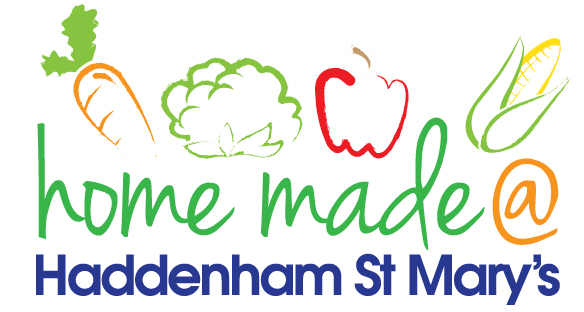 MENU – week commencing 15th April 2024**Please note that the fish on a Friday may be substituted for a similar fish on the day due to current supply issues**Meat Free MondayTuesdayChoose DayWonderfulRoast WednesdayThursdayJoyful JacketsFridayFish FridayLunchVegan Sausage Rolls with vegetables and crispers  Burger PastaRoast    Sausage         with all the trimmings Jacket potato with a choice of toppingsBreaded Fish, chips and vegetablesVegetarian OptionVegan Sausage Rolls with vegetables and crispers  Quorn PastaRoast   Veggie Sausage         with all the trimmings Jacket potato with a choice of toppingsGlamorgan Sausage, chips and vegetablesDessertFruit SmoothiePeaches in SyrupChoc Chip ShortbreadFruitSponge and CustardFree FromOptionHeck Sausages with vegetables and crispersBurger PastaRoast   Sausage           with all the trimmings Jacket potato with a choice of toppingsFish fingers, chips and vegetablesFree From DessertFruit SmoothiePeaches JellyFruitTraybakeAll meals will contain or be served with at least one portion of vegetables.All roast dinners, sausage & mash and pie dishes will have the option of extra gravy.Please note that we may sometimes have to provide a similar substitute at short notice due to supply issues.All meals will contain or be served with at least one portion of vegetables.All roast dinners, sausage & mash and pie dishes will have the option of extra gravy.Please note that we may sometimes have to provide a similar substitute at short notice due to supply issues.All meals will contain or be served with at least one portion of vegetables.All roast dinners, sausage & mash and pie dishes will have the option of extra gravy.Please note that we may sometimes have to provide a similar substitute at short notice due to supply issues.All meals will contain or be served with at least one portion of vegetables.All roast dinners, sausage & mash and pie dishes will have the option of extra gravy.Please note that we may sometimes have to provide a similar substitute at short notice due to supply issues.All meals will contain or be served with at least one portion of vegetables.All roast dinners, sausage & mash and pie dishes will have the option of extra gravy.Please note that we may sometimes have to provide a similar substitute at short notice due to supply issues.